Markets and the Market ProcessMULTIPLE CHOICE	1.	____ is an example of an allocation mechanism.ANS:	E				2.	Which of the following exemplifies the first come, first-served allocation mechanism?ANS:	E				3.	Which of the following exemplifies the market allocation mechanism?ANS:	A				TOP:	Preview		4.	Which of the following mechanisms is unfair?ANS:	E				TOP:	Preview		5.	Which of the following examples deals with price, with the allocation of goods and services, and also with demand and supply?ANS:	E				TOP:	Preview		6.	Which of the following is not an allocation mechanism?ANS:	A				7.	What incentives are created under a first come, first served allocation mechanism?ANS:	C				8.	What incentives are created under a government allocation scheme?ANS:	D				9.	What incentives are created under a random allocation scheme?ANS:	E				10.	What incentives are created under a market allocation scheme?ANS:	E				11.	In the long run, under which allocation mechanism will a society grow most quickly?ANS:	A				12.	The market system results inANS:	E				13.	The efficiency of an economic system is a measure ofANS:	B				14.	The market system is said to be efficient because itANS:	C				15.	For a free market to exist, economists say thatANS:	D				16.	When economists say that people are self-interested, they mean that people areANS:	A				17.	Even in the United States, not all allocation is carried out in a market because, in some cases, peopleANS:	C				18.	Even in the United States, not all allocation is carried out in a market because, in some cases,ANS:	C				19.	The market system may not be efficient because people want more of the product. In this situation, the marketANS:	A				20.	One reason governments pay so much for military weapons isANS:	B				21.	Why is the market system not universally relied on to allocate goods and services?ANS:	E				22.	An example of the market allocation mechanism isANS:	E				23.	The following is an example of the market allocation mechanismANS:	D				24.	The following is an example of the first-come, first-served allocation mechanismANS:	A				25.	The following is an example of the random allocation mechanismANS:	B				26.	A marketANS:	A				27.	Which of the following statements concerning markets is false?ANS:	D				28.	Which of the following is an example of a market?ANS:	E				29.	Which of the following goods are bought and sold in a market?ANS:	E				30.	MarketsANS:	E				31.	In general, the purpose of markets is toANS:	A				32.	The market process tends to ensure thatANS:	B				33.	What does the market process refer to?ANS:	A				34.	Which of the following is not a likely result in a market system?ANS:	A				35.	According to the law of demand, if the price of compact disks decreased, everything else held constant, theANS:	C				36.	The law of demand illustrates thatANS:	E				37.	According to the law of demand,ANS:	C				38.	Which of the following is not held constant when constructing a demand curve for good X?ANS:	C				39.	An individual demand schedule or curve shows the various quantities of a good that a personANS:	A				40.	A table or list of the prices and the corresponding quantities demanded of a particular good is called aANS:	B				41.	Which of the following is not constant along an individual consumer's demand curve for Coke?ANS:	A			Table 2.1	42.	According to the data in Table 2.1, the market quantity of compact disks demanded at a price of $8 isANS:	A				43.	Refer to Table 2.1. The market demand schedule is given by what quantities corresponding to $14, $12, $10, $8, and $6?ANS:	C				44.	Refer to Table 2.1. If Maria and Jorgen are the only consumers in the market, the market demand schedule would be given by what quantities corresponding to $14, $12, $10, $8, and $6?ANS:	D				45.	The market demand curve, with price on the vertical axis and quantity on the horizontal axis, is determined byANS:	A				46.	A boycott of lettuce would, if effective, cause a(n)ANS:	C				47.	If the population doubles in size, what can be expected to happen to the market for automobiles?ANS:	C				48.	If everyone expects the price of almonds to rise in the near future, what will happen to the market for almonds?ANS:	C				49.	Which of the following would not shift the demand curve for golf balls?ANS:	E				50.	A decrease in the price of a product causesANS:	C				51.	Assume the demand for watermelons is downward sloping. An increase in price from $1 per pound to $2 per poundANS:	E				52.	Which of the following will not cause the demand for ice cream to change?ANS:	B				53.	When economists say that the demand for a product has increased, they mean thatANS:	A				54.	Which of the following will not cause a change in demand?ANS:	C				55.	Which of the following may cause a change in demand for a product?ANS:	C				56.	Which of the following statements is true?ANS:	C				57.	Which of the following would most likely cause an increase in the demand for personal computers?ANS:	C				58.	Assume that there is an inverse relationship between the price and quantity demanded of personal computers. If the price of computers increases, theANS:	B				59.	If consumers are willing and able to pay a higher price to obtain any particular quantity, thenANS:	A				60.	Tennis rackets and tennis balls areANS:	B				61.	If the price of tennis rackets increases and causes the demand for tennis balls to shift to the left, thenANS:	A				62.	If a decrease in the demand for product X causes the demand curve for product Y to shift to the right, then X and Y are most likely to be which of the following?ANS:	C				63.	If an increase in the price of good X causes the demand for good Y to decrease, it can be concluded thatANS:	B				64.	If the demand curve for product J shifts to the left as the price of product K increases, thenANS:	D				65.	If beer and pretzels are complementary goods, then an increase in the price of beer, other things being equal, will result in a(n)ANS:	A				66.	Every Friday night Elizabeth either goes bowling or goes to the movies. Because the price of bowling went up, Elizabeth now sees more movies. Elizabeth's behavior would be best described as a change in which determinant of demand?ANS:	E				67.	A rightward shift in the demand curve for popcorn could be the result of a(n)ANS:	D				68.	Economists use the term supply to refer toANS:	C				69.	The quantity supplied isANS:	A				70.	The law of supply illustrates thatANS:	D				71.	According to the law of supply, if the price of electric ranges increased, everything else held constant, theANS:	E				72.	A graph of a list of the prices and corresponding quantities supplied of a good or service is calledANS:	A			Table 2.2	73.	According to the data in Table 2.2, the market supply of bread is given by what quantities corresponding to $5, $4, $3, $2, $1?ANS:	A				74.	Refer to Table 2.2. If Orobran decreased its bakers' wages, it wouldANS:	D				75.	Which of the following would least affect the supply of automobiles?ANS:	C				76.	Suppose laborers have received a substantial pay increase. What would happen in those markets in which those workers are employed?ANS:	E				77.	An increase in the price of crude oil will most likely causeANS:	E				78.	The Federal Reserve and economists concerned about inflation monitor changes in technology, knowing improvements in technology tend toANS:	C				79.	If producers must obtain a higher price to produce any given quantity, we can conclude thatANS:	A				80.	An improvement in entrepreneurial skills applied to the production of a particular product would causeANS:	A				81.	If farmers believe that it is more profitable to produce wheat than corn, we can expect theANS:	E				82.	In terms of the supply side of the market, the initial consequences of a violation of the "other things being equal" condition is likely to be aANS:	C				83.	Assume an increase in the profitability of firms in a product market. Over time, we can expectANS:	B				84.	Suppose that sales of a product depend directly on economic growth. If producers of that product expect an economic recession in the near future, there is likely to beANS:	C				85.	When economists say that the supply of a product has decreased, they mean thatANS:	A				86.	Assume that the supply curve of sirloin steak is upward sloping. If the price increases from $5.25 to $8.60 per pound,ANS:	B				87.	Which of the following is not a determinant of supply?ANS:	B				88.	In which of the following statements are the terms demand, supply, quantity demanded, and/or quantity supplied used correctly?ANS:	A				89.	If a smaller quantity is supplied at each price, thenANS:	A				90.	If a U.S. firm is purchasing supplies from another country and that country's currency rose relative to the dollar, theANS:	B				91.	A market is in equilibrium whenANS:	E				92.	A market is in equilibrium whenANS:	D				93.	Which of the following cannot occur when a market is not in equilibrium?ANS:	C				94.	A price at which quantity demanded equals quantity suppliedANS:	D				95.	At the equilibrium price,ANS:	B			Table 2.3	96.	According to the data in Table 2.3, equilibrium in the bread market occurs at which price and quantity supplied?ANS:	C				97.	Beginning with equilibrium in Table 2.3, an increase in price of $1 wouldANS:	B				98.	Refer to Table 2.3. Assuming linearity, an increase in demand of 18 units would lead to a new equilibrium atANS:	B				99.	Disequilibrium does not exist whenANS:	E				100.	Which of the following statements is true of any market?ANS:	A				101.	From a point of equilibrium, which of the following would most likely result in a surplus?ANS:	B				102.	When a shortage exists in a market,ANS:	A				103.	The difference between scarcity and shortages isANS:	C				104.	If price is below equilibrium,ANS:	C			Figure 2.1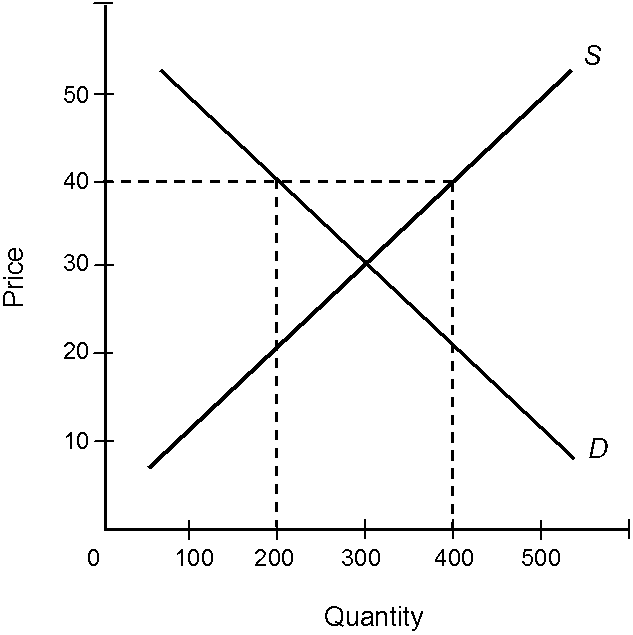 	105.	Consider the market described by the demand and supply curves in Figure 2.1. Which of the following is true if the current market price is $40 per unit?ANS:	C				106.	Assume that the market described by the demand and supply curves in Figure 2.1 is originally in equilibrium. What is the most likely consequence of a government-imposed price ceiling (maximum price that producers are allowed to charge) of $10 per unit?ANS:	C			Table 2.4	107.	Consider the market represented by the schedule in Table 2.4. At a price of $2 per unit,ANS:	B				108.	Consider the market represented by the schedule in Table 2.4. At equilibrium,ANS:	D				109.	Consider the market described by the schedule in Table 2.4. Which of the following is true?ANS:	D				110.	Consider the market described by the schedule in Table 2.4. At a price of $5 per unit,ANS:	C			Figure 2.2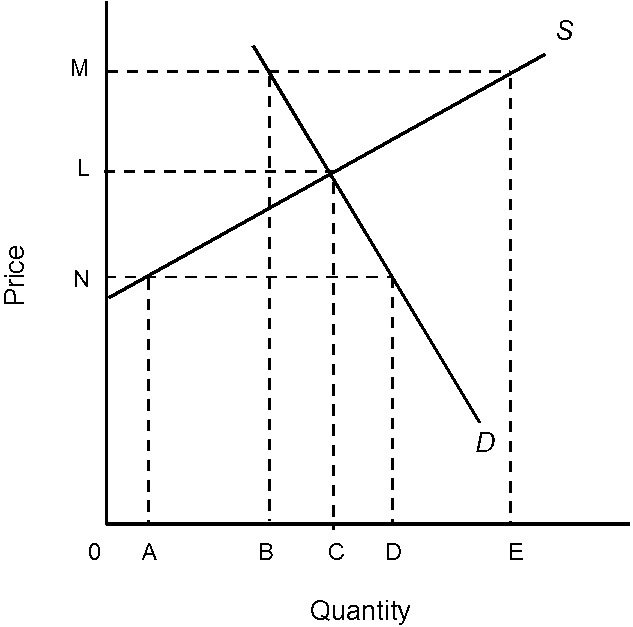 	111.	In Figure 2.2, a price ofANS:	A				112.	In Figure 2.2,ANS:	A				113.	An equilibrium in a market results when the marketANS:	B				114.	The output level that occurs in any market that is in equilibriumANS:	E			Figure 2.3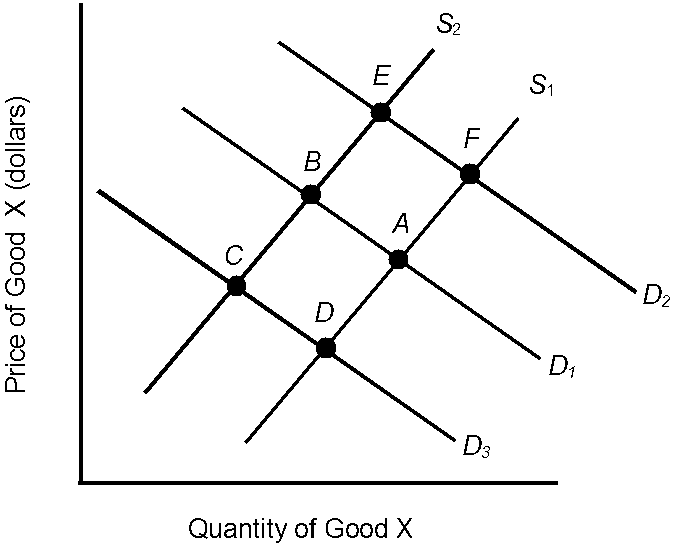 	115.	In Figure 2.3, the initial demand curve is D1 and the supply curve is S1. Which of the following would most likely change equilibrium from point A to point D?ANS:	C				116.	In Figure 2.3, the initial demand curve is D1 and the supply curve is S1. The most likely result of pessimistic producer expectations is a move from equilibriumANS:	E				117.	In Figure 2.3, the initial demand curve is D1 and the supply curve is S1. If the price of a substitute good increases, what is the most likely result?ANS:	A				118.	In Figure 2.3, the initial demand curve is D1 and the supply curve is S1. If consumers become optimistic about their future economic well-being, the most likely consequence is a shift fromANS:	B			Figure 2.4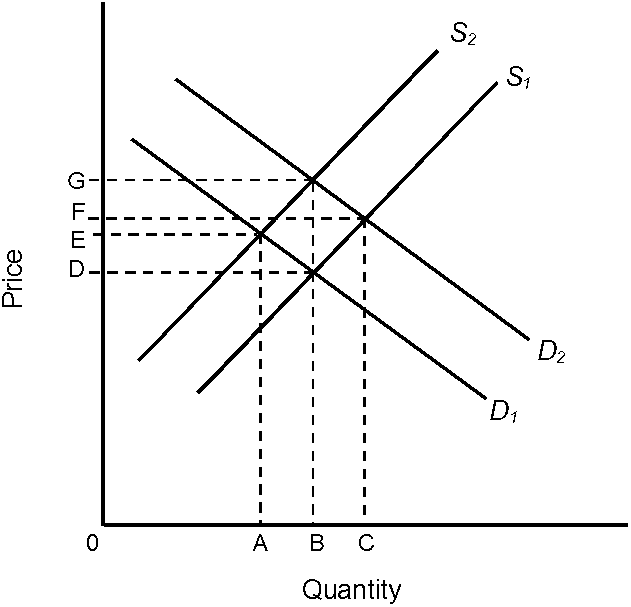 	119.	In Figure 2.4, if D1 and S1 are the original demand and supply curves, the original equilibrium price and equilibrium quantity would beANS:	E				120.	In Figure 2.4, given D1, if supply moves from S1 to S2,ANS:	E				121.	In Figure 2.4, given S1, if demand shifts from D1 to D2, which of the following is not correct?ANS:	E				122.	In Figure 2.4, if demand shifts from D1 to D2 and supply shifts from S1 to S2,ANS:	D				123.	Assume that at the current market price of $4 per unit of a good, you are willing and able to buy 20 units. Last year, at a price of $4 per unit, you would have purchased 30 units. What has most likely happened over the last year?ANS:	B				124.	More television sets are being sold today than one year ago, and the selling price has increased. This could have been caused by a(n)ANS:	B				125.	The development of a low-cost synthetic fuel is expected to affect the market for crude oil in which of the following ways?ANS:	E				126.	This month Fritter Firm finds that it has been able to sell 200 fritters at a price of $1 per fritter. Last month, the firm was able to sell only 150 fritters at $1 per fritter. What most likely happened over the month?ANS:	A				127.	The entry of Sony's Walkman MP3 player into the portable video and music playback market is expected to causeANS:	D				128.	A freeze that destroys all of the Florida orange crop would result inANS:	D			Figure 2.5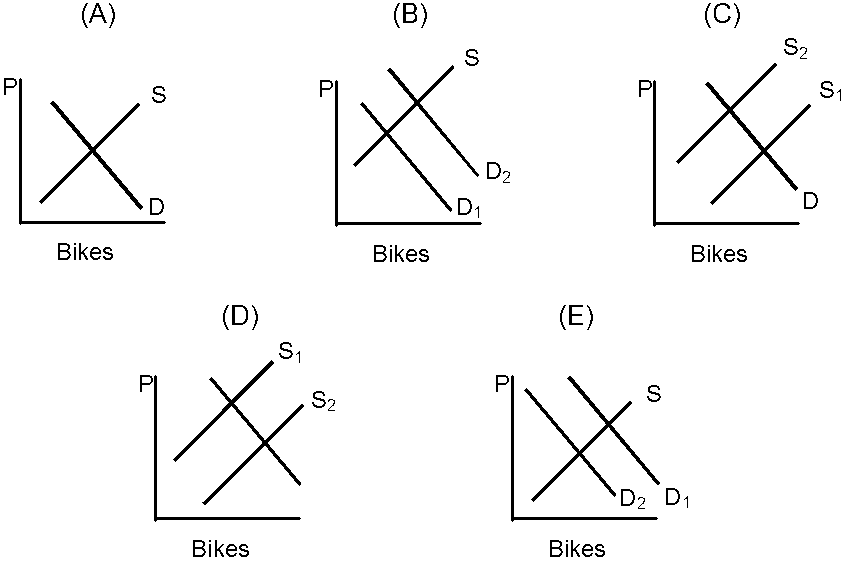 	129.	In Figure 2.5, which graph represents what might happen if research proved that riding a bike one mile every day will add two years to your life?ANS:	B				130.	In Figure 2.5, which graph represents what might happen to the market for bikes if there were a decrease in the cost of public transportation (i.e., buses, subways, etc.)?ANS:	E				131.	In Figure 2.5, which graph represents what might happen if there were an increase in the price of metal used in the production of bicycles?ANS:	C			Figure 2.6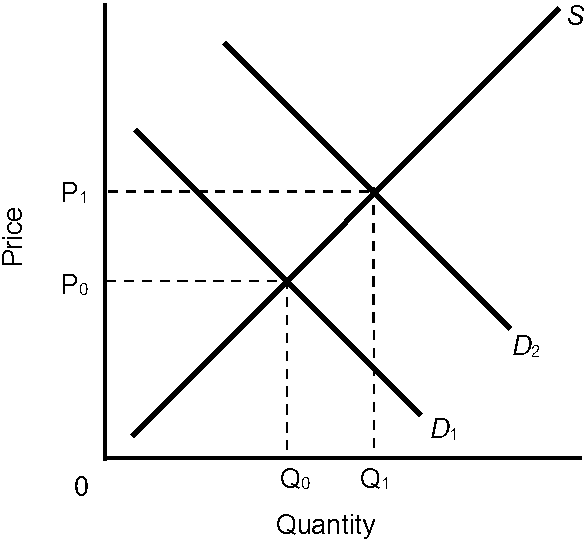 	132.	In Figure 2.6, if D1 is the original demand curve and D2 is the new demand curve, which of the following is true?ANS:	E				133.	If the price of hot dogs were to decrease, we would expect the equilibrium price of hot dog buns in the hot dog bun market toANS:	C				134.	If demand decreases but supply increases, we can say thatANS:	D				135.	If demand moves to the right as supply moves to the right, thenANS:	C				136.	Last year a firm made 1,000 units of its good available at a price of $5 per unit. This year, the firm will still make 1,000 units available, but only if the price is $7 per unit. What has most likely happened?ANS:	B			Figure 2.7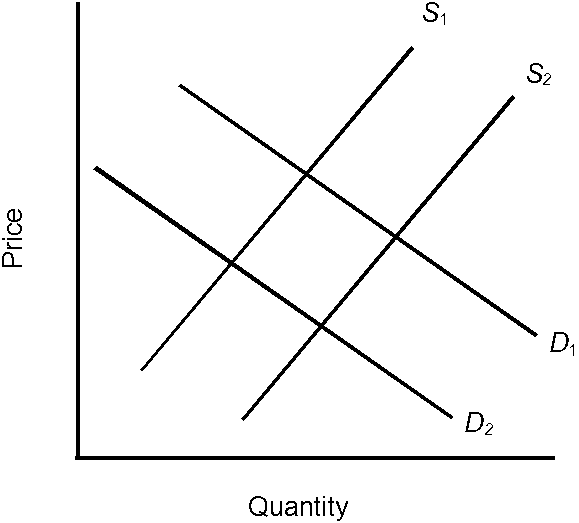 	137.	Refer to Figure 2.7. Assume that D1 and S1 are the initial curves. The shift in supply to S2 could have been the result of each of the following exceptANS:	D				138.	Refer to Figure 2.7. Assume that D1 and S1 are the initial curves. The shift in demand to D2 is most likely the result ofANS:	E				139.	If a technological improvement took place in the computer industry, we would expect the equilibrium price of computers toANS:	B				140.	If supply and demand for a good both decrease, which of the following is true?ANS:	D				141.	If both supply and demand for a good increase, which of the following will definitely happen?ANS:	D			Figure 2.8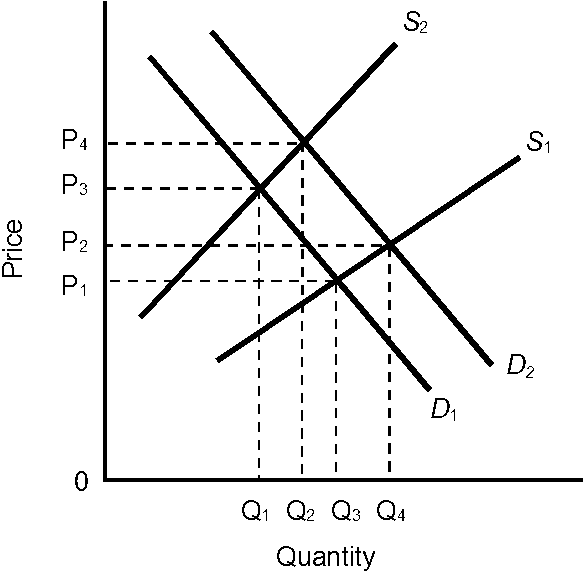 	142.	In Figure 2.8, which of the following is true?ANS:	C				143.	Many state governments are looking for new revenue sources, and a tax on internet purchases has been proposed by many. To an economist, this could be modeled byANS:	B				144.	The increase in gas prices can be explained byANS:	A				145.	When a new pest destroys the coffee trees in Latin America, which of the following is correct?ANS:	B			TRUE/FALSE	146.	Economists assume people are selfish.ANS:	F				147.	For a free market to function, economists assume that voluntary exchanges and secure private property rights exist.ANS:	T				148.	Ryan is on a limited budget. He constantly takes money from the office coffee jar to pay for his meals. Ryan is utilizing a free market as it is intended to be used.ANS:	F				149.	The exchange of goods and services without the use of money is called over-the-counter exchange.ANS:	F				150.	In general, the purpose of markets is to facilitate the exchange of goods and services between buyers and sellers.ANS:	T				151.	A market is always a specific location or store.ANS:	F				152.	The market process tends to ensure that the goods and services are provided at the lowest possible price.ANS:	T				153.	Inefficient firms tend to flourish in a market system.ANS:	F				154.	According to the law of demand, if the price of compact disks decreased, everything else held constant, the demand for compact disks would increase.ANS:	F				155.	The demand curve for ice cream will shift if there is a change in the price of ice cream.ANS:	F				156.	According to the law of demand, when the price of a BMW or a Gucci purse increases, the quantity demanded of these goods will also increase because the goods have become more prestigious.ANS:	F				157.	An individual demand schedule or curve shows the various quantities of a good that a person is willing and able to purchase at alternative income levels, everything else held the same.ANS:	F				158.	The demand schedule is a table or list of the prices and corresponding quantities demanded of a particular good or service.ANS:	T				159.	The market demand curve is determined by adding the individual demand curves in a vertical direction.ANS:	F				160.	If more consumers enter a market, the market demand will increase.ANS:	T				161.	A successful consumer boycott of lettuce is expected to cause a decrease in the demand for lettuce.ANS:	T				162.	If the price of a product decreases, then the demand curve shifts to the right.ANS:	F				163.	When economists say that the demand for a product has increased, they mean that consumers are willing and able to purchase more at any given price.ANS:	T				164.	When economists say that the demand for a product has increased, they mean that suppliers will be willing and able to offer more for sale at any given price.ANS:	F				165.	If the price of product X falls and thus causes the demand for product Y to shift to the right, then we can conclude that X and Y are substitutes.ANS:	F				166.	One reason entertainment and sports stars are paid huge sums to endorse products is that they influence consumers' tastes and preferences.ANS:	T				167.	If the demand curve for product J shifts to the left as the price of product K increases, then J and K are complementary goods.ANS:	T				168.	If three gasoline stations are located at the same intersection, their prices are often identical because they are complementary goods.ANS:	F				169.	Economists use the term supply to refer to the quantity of a good that is supplied at various price levels, that is, a set of price and quantity-supplied combinations, everything else held constant.ANS:	T				170.	According to the law of supply, if the price of calculators decreased, the supply of calculators would decrease, everything else held constant.ANS:	F				171.	A supply schedule is a table or list of the prices and the corresponding quantities supplied of a good or service.ANS:	T				172.	This month, Fritter Firm finds that it has been able to sell 200 fritters at a price of $1 per fritter. Last month, the firm was able to sell only 150 fritters at $1 per fritter. This change is most likely due to an increase in supply.ANS:	F				173.	More television sets are being sold today than one year ago, and the selling price has increased. This could have been caused by an increase in demand.ANS:	T				174.	The development of a low-cost synthetic fuel is expected to affect the market for crude oil and cause a decrease in the price of oil.ANS:	T				175.	A shortage occurs when prices are lower than the equilibrium price.ANS:	T			a.Marketb.First-come, first-servedc.Government dictated.Randome.All of these are examples of allocation mechanisms.a.Air travel on the Wednesday before Thanksgiving is always expensive.b.People who purchase air tickets a week before travel pay more than people who purchase tickets two months before travel.c.People will pay scalpers many times the face value of a ticket to the Super Bowl.d.Customers in a crowded restaurant may slip the headwaiter some money in order to be seated more quickly.e.People line up outside stores on Thanksgiving night for the 5:00 a.m. Black Friday (day after Thanksgiving) sale.a.Prices of swim suits are marked down in September.b.A store limits the quantity of an item that a customer can purchase.c.Medicare (health care for the elderly).d.Christmas decorations and merchandise in stores by Halloween.e.All of these are examples of the market allocation mechanism.a.Market.b.First-come, first-served.c.Governmentd.Randome.All of these are unfair in a sense; it depends on the incentives each creates.a.Lodging in Phoenix may cost twice as much in the winter as in the summer.b.Lodging in Colorado may cost much more in the winter than in the summer.c.People will pay scalpers many times the face value of a ticket to a popular show.d.Customers in a crowded restaurant may slip the headwaiter some money in order to be seated more quickly.e.All of thesea.Fairnessb.Marketsc.First come, first servedd.Randome.Governmenta.Fairnessb.Equality for allc.To be firstd.To produce the moste.To acquire purchasing ability (to obtain income and wealth)a.Fairnessb.Equality for allc.To be firstd.To be in favor with or match up with government's rulese.To acquire purchasing ability (to obtain income and wealth)a.Fairnessb.Equal results for allc.To be firstd.To be in favor with or match up with government's rulese.No incentives are createda.Fairnessb.Equality for allc.To be firstd.To be in favor with or match up with government's rulese.To acquire purchasing ability (to obtain income and wealth)a.Marketb.Governmentc.First-come, first servedd.Randome.All of these mechanisms will lead to long-run, sustained economic growtha.economic growthb.an increased standard of livingc.efficiencyd.motivation for sellers to improve the quality of their productse.All of these result from the market system.a.how well off people are.b.how well a system satisfies people's wants and needs.c.the standard of living.d.inflation.e.unemployment.a.takes fewer resources to work than any other system.b.requires more labor than any other system.c.determines the price.d.allocates resources to who wants them.e.creates fewer goods and services than other systems.a.the government must act in the best interest of the political leadership.b.all's well that ends well.c.supply must determine demand.d.there must be voluntary exchanges and secure private property rights.e.everything must have a price that is lower than competitive offerings from other countries.a.using their scarce resources to maximize their well-being.b.selfish.c.greedy for other peoples' possessions.d.efficiently substituting market demands for complementary goods.e.reacting to shortages by creating surpluses of socially acceptable wants and needs.a.want more of the product.b.want less of the product.c.do not like the market outcome.d.support the market outcome.e.disagree with a random allocation.a.people want more of the product.b.people want less of the product.c.the market outcome is not always efficient.d.people support the market outcome.e.people disagree with a random allocation.a.is not able to account for all costs and benefits.b.is always able to account for all costs and benefits.c.accounts for all costs and benefits except in the case of fast food.d.cannot account for the cost of Styrofoam cups.e.is unable to measure the cost of cigarettes.a.they are greedy.b.they do not want a free market system for military weapons.c.consumers want more than the government is willing to buy.d.they want to pay more, assuming they will get better-quality weapons.e.all of these.a.Government wants to impose its preferences.b.People do not like the outcome.c.The market simply cannot function.d.The market system is not always the most efficient allocation mechanism.e.All of these.a.The 50% off sale on Christmas items on December 26.b.A one-pound box of See's candy selling for US $40 in Hong Kong.c.Discounted matinee movie ticketsd.Buyers paying more than the suggested retail price for a Mazda Miata when they were introduced in the U.S. in 1990.e.All of these are examples of the market mechanism.a.Long lines of people waiting to purchase the new Apple iPadb.The raffle drawing for a trip to Hawaiic.The American interstate freeway systemd.The $5 pizza special at the nearby-campus pizzeriae.None of these is an example of the market allocation mechanism.a.Long lines of people waiting to purchase the new Apple iPadb.The raffle drawing for a trip to Hawaiic.The American interstate freeway systemd.The $5 pizza special at the nearby-campus pizzeriae.None of these is an example of the market allocation mechanism.a.Long lines of people waiting to purchase the new Apple iPadb.The raffle drawing for a trip to Hawaiic.The American interstate freeway systemd.The $5 pizza special at the nearby-campus pizzeriae.None of these is an example of the market allocation mechanism.a.makes possible the exchange of goods and services between buyers and sellers.b.refers only to a specialized place or service where goods and services are exchanged.c.refers only to a formally organized place where a well-defined commodity is always traded.d.refers only to a localized place or service that facilitates the exchange of goods and services.e.refers to both large and small places where poorly defined commodities are traded.a.Buyers and sellers communicate with each other directly or indirectly about the quality and quantity of the product.b.Buyers and sellers discuss, either face to face or through an agent or broker, what they are willing to pay and receive for a good or service.c.Black markets deal with exchanges that violate the law.d.Markets are always formally organized, like the stock market.e.Underground market is the term given to unrecorded transactions, whether legal or illegal.a.The exchange of votes and benefits by voters and politiciansb.The exchange of shares of stockc.Sales and purchases of illegal drugsd.The exchange of a particular good at many different locationse.All of thesea.Foodb.Stocksc.Foreign goodsd.Drugse.All of thesea.must be specialized.b.must be general.c.must consist of one buyer and one seller.d.must consist of many buyers and many sellers.e.can be organized either loosely or formally.a.facilitate the exchange of goods and services between buyers and sellers.b.provide a means for illegal transactions.c.provide a forum for the exchange of political benefits.d.provide a means for unrecorded payments.e.facilitate the exchange of illegal commodities.a.consumers get the products firms want to sell them.b.consumers get the products they want.c.producers get the products they want.d.consumers are not left out.e.inefficiency exists.a.The trading, buying, and selling of goods, services, and resourcesb.Barter exchange onlyc.Money exchange onlyd.The process of allocating goods fairlye.The process of ensuring that supermarkets exista.Consumers increase their marginal profit.b.Prices tend to be low.c.Resources tend to be used where they are most valued.d.Inefficient firms do not last.e.Inefficiency does not last.a.demand for compact disks would increase.b.quantity demanded of compact disks would decrease.c.quantity demanded of compact disks would increase.d.demand for compact disks would decrease.e.quantity demanded of compact disks would not change.a.as price decreases, demand increases.b.price changes are always in the same direction as demand changes.c.as price increases, quantity demanded increases.d.as price decreases, quantity supplied increases.e.as price decreases, quantity demanded increases.a.the lower the price of a commodity, the lower the quantity demanded of that commodity.b.as the price of a commodity increases, the quantity demanded of that commodity also increases.c.the lower the price of a commodity, the greater the quantity demanded of that commodity.d.the lower the price of a commodity, the greater the quantity supplied of that commodity.e.as the price of a commodity increases, the quantity supplied of that commodity decreases.a.Consumer incomeb.Consumer tastesc.Price of good Xd.Prices of other goodse.Consumer expectationsa.wants and is able to purchase at alternative prices, everything else held the same.b.has purchased at alternative prices, everything else held the same.c.is able to purchase at alternative prices, everything else held the same.d.is able to purchase at alternative income levels, everything else held the same.e.has purchased at alternative income levels, everything else held the same.a.demand curve.b.demand schedule.c.supply curve.d.supply schedule.e.production possibilities schedule.a.The price of Cokeb.The price of Pepsic.The consumer's incomed.The consumer's tastese.All of theseTable 2.1Table 2.1Table 2.1Table 2.1Quantities of Compact Disks (CDs) DemandedQuantities of Compact Disks (CDs) DemandedQuantities of Compact Disks (CDs) DemandedPrice of CDMaria 1Abdul 1Jorgen 1$14$12$10$  8$  62030405060  20  50  70  901101517243658    1 Maria, Abdul, and Jorgen are the only consumers.    1 Maria, Abdul, and Jorgen are the only consumers.    1 Maria, Abdul, and Jorgen are the only consumers.    1 Maria, Abdul, and Jorgen are the only consumers.a.176.b.36.c.92.d.50.e.90.a.228, 176, 134, 97, 65b.15, 17, 24, 36, 58c.55, 97, 134, 176, 228d.20, 30, 40, 50, 60e.50, 80, 110, 140, 170a.40, 80, 110, 140, 170b.35, 67, 94, 126, 168c.170, 140, 110, 80, 50d.35, 47, 64, 86, 118e.30, 50, 70, 90, 110a.adding individual demand curves in a horizontal direction.b.adding individual demand curves in a vertical direction.c.subtracting the demand for the product from the supply of the product.d.adding the demand for the product and the supply of the product.e.subtracting supply from demand at each price.a.increase in the equilibrium quantity of lettuce bought and sold.b.increase in the price of lettuce.c.decrease in the demand for lettuce.d.decrease in the supply of lettuce.e.decrease in the demand for and the supply of lettuce.a.Automobile manufacturers will decrease supply.b.The price of automobiles will decrease.c.More automobiles will be sold at any given price.d.People will use fewer automobiles.e.None of thesea.People will buy the same amount now.b.People will buy less now, causing a decrease in demand.c.The amount bought and sold today will increase.d.The supply will increase today.e.The amount bought and sold today will decrease.a.An increase in the price of golf clubsb.A decrease in the popularity of golfc.An increase in the number of golfersd.All of these would shift the demand curve for golf ballse.A decrease in the price of golf ballsa.demand to increase.b.the demand curve to shift to the left.c.movement down along the demand curve.d.movement up along the demand curve.e.none of these.a.could have been caused by an increase in supply.b.will cause a larger quantity of watermelons to be demanded.c.will cause demand to decrease.d.could have been caused by an extra-large crop yield.e.will cause a smaller quantity of watermelons to be demanded.a.A change in population sizeb.A change in the price of ice creamc.All of these would cause a change in the demand for ice cream.d.A change in consumer preferencese.A change in consumer incomesa.consumers are willing and able to purchase more at any given price.b.the demand curve has shifted to the left.c.the product has become more scarce and consumers therefore want it more.d.consumers would be willing and able to pay less to receive the same quantity.e.the price has decreased and consumers will therefore purchase more of the product.a.Changes in incomeb.Changes in tastes and preferencesc.Changes in the price of the productd.Changes in the number of buyerse.Changes in the prices of related goods and servicesa.A change in the profitability of producing another productb.A decrease in the cost of producing the productc.A change in consumer incomesd.A change in the price of the producte.A change in the plans of producersa.An increase in demand always means the same as an increase in quantity demanded.b.Price and quantity demanded are positively related.c.An increase in quantity demanded means a movement along a given demand curve.d.An increase in demand means a movement along a given demand curve.e.An increase in demand means that consumers will purchase less of a product at each possible price.a.A reduction in the price of personal computers, other things being equalb.An increase in the supply of personal computers, other things being equalc.A requirement by universities that all students buy personal computersd.An increase in the number of computer manufacturers, other things being equale.An increase in the cost of computer papera.quantity supplied decreases.b.quantity demanded decreases.c.quantity demanded increases.d.demand curve shifts to the left.e.demand curve shifts to the right.a.demand has increased.b.supply has increased.c.demand has decreased.d.supply has decreased.e.both demand and supply have decreased.a.independent goods.b.complementary goods.c.substitute goods.d.economic bads.e.free goods.a.tennis rackets and tennis balls are complements.b.tennis rackets and tennis balls are substitutes.c.tennis rackets and tennis balls are bads.d.only tennis balls are bads.e.tennis rackets and tennis balls are too expensive.a.Shoes and lacesb.Tennis balls and tennis racketsc.Butter and margarined.Knives and forkse.Cars and gasolinea.X and Y are substitutes.b.X and Y are complements.c.X and Y are inferior goods.d.X and Y are superior goods.e.there is collusion in the marketplace.a.the number of consumers of product K has increased.b.the income of consumers of product K has increased.c.products J and K are substitute goods.d.products J and K are complementary goods.e.products J and K are not related.a.decrease in the demand for pretzels.b.decrease in the demand for beer.c.increase in the demand for pretzels.d.increase in the quantity demanded of beer.e.increase in the demand for beer.a.The price of complementary goodsb.Expectationsc.Incomed.The number of buyerse.The price of substitute goodsa.decrease in the number of buyers of popcorn.b.decrease in the price of potato chips (a substitute good).c.increase in the price of butter (a complementary good).d.increase in income.e.increase in the price of popcorn.a.the downward-sloping line that relates consumer expenditures to different output levels.b.the upward-sloping line that relates consumer expenditures to different output levels.c.a set of price and quantity-supplied combinations, everything else held constant.d.a particular quantity supplied at a specific price.e.the amount producers are willing but not able to produce at each price.a.the amount sellers are willing and able to offer at a given price during a particular time period, everything else held constant.b.the amount sellers are willing and able to offer for sale at all possible prices.c.a set of price and quantity-supplied combinations, everything else held constant.d.a list of prices and the corresponding quantities supplied.e.a downward-sloping line that relates expenditures to different levels of output.a.as price increases, quantity supplied decreases.b.demand must increase to cause an increase in quantity supplied.c.a change in price causes a change in supply.d.price and quantity supplied move in the same direction.e.price changes are always in the same direction as supply changes.a.supply of electric ranges would decrease.b.demand for gas ranges would increase.c.demand for electric ranges would decrease.d.supply of electric ranges would increase.e.quantity supplied of electric ranges would increase.a.a supply curve.b.a supply schedule.c.a demand curve.d.a demand schedule.e.none of these.Table 2.2Table 2.2Table 2.2Table 2.2Quantities SuppliedQuantities SuppliedQuantities SuppliedPrice per LoafOrobran 1Holsum 1Deliteful 1$5$4$3$2$16050403020302520151012  9  6  3  0    1 Orobran, Holsum, and Deliteful are the only producers of bread.    1 Orobran, Holsum, and Deliteful are the only producers of bread.    1 Orobran, Holsum, and Deliteful are the only producers of bread.    1 Orobran, Holsum, and Deliteful are the only producers of bread.a.102, 84, 66, 48, 30b.60, 50, 40, 30, 20c.42, 34, 26, 18, 10d.90, 75, 60, 45, 30e.30, 25, 20, 15, 10a.increase its quantity supplied.b.increase its supply but the market supply would fall.c.decrease its supply but the market supply would rise.d.increase its supply and the market supply would rise.e.increase its quantity supplied, causing the market quantity supplied to fall.a.An increase in the price of steelb.An improvement in the technology of automobile manufacturingc.An increase in the price of motor oild.A decrease in the number of automobile producerse.An increase in the productivity of workersa.Demand would decrease.b.Output would rise.c.Price would fall.d.Supply would increase.e.Supply would decrease.a.an increase in demand for gasoline.b.a decrease in demand for computer software.c.governments to institute price controls.d.an increase in global warming.e.a decrease in the supply of products made using oil and oil derivatives.a.decrease demand for technology.b.increase the quantity supplied as prices decrease.c.increase supply and lower prices.d.reduce offshoring and increase gainsharing.e.do all of these.a.supply decreased.b.demand decreased.c.demand increased.d.supply increased.e.both demand and supply increased.a.the supply curve for that product to shift to the right.b.a movement to the right along the supply curve for that product.c.a movement to the left along the supply curve for that product.d.an increase in the quantity supplied of that product.e.a decrease in the quantity supplied of that product.a.price of wheat to rise.b.supply of corn to increase.c.quantity demanded of wheat to decrease.d.demand for wheat to increase.e.supply of corn to decrease.a.movement along the supply curve.b.movement along the supply schedule.c.shift of the supply curve.d.change in quantity supplied.e.change in quantity sold.a.market supply to decrease.b.the demand for resources to increase.c.the equilibrium price of the product to rise.d.firms to leave this market.e.the equilibrium price of the product to fall.a.a rightward shift of the supply curve.b.a movement to the left along the supply curve.c.a leftward shift of the supply curve.d.a movement to the right along the supply curve.e.none of these.a.a smaller quantity will be produced at any price.b.the price is too high for equilibrium.c.a greater quantity will be produced at any price.d.the price is too low for equilibrium.e.demand is too high for producers to make a profit.a.the supply of sirloin steak will rise.b.a greater quantity of sirloin steak will be supplied.c.a smaller quantity of sirloin steak will be supplied.d.the demand for sirloin steak will decrease.e.the supply of sirloin steak will decrease.a.The prices of resourcesb.The price of the good or servicec.The number of producers in the marketd.The technology availablee.The expectations of producersa.Changes in demand and supply cause changes in the equilibrium price.b.If the demand rises, supply rises.c.Oranges are cheaper in Florida and therefore the demand is greater in Florida.d.When the quantity demanded exceeds supply, the equilibrium price will rise.e.All of thesea.supply has decreased.b.supply has increased.c.demand has decreased.d.demand has increased.e.none of these is true.a.cost to the U.S. firm for the same quantity of the supplies has fallen.b.cost to the U.S. firm for the same quantity of the supplies has risen.c.firm will produce more at every output price.d.firm will produce the same at every output price.e.firm will not produce.a.equilibrium price equals equilibrium quantity.b.the price is high.c.the price is low.d.the government imposes price controls.e.the demand and supply curves intersect.a.changes in demand are equal to changes in supply.b.the amount consumers wish to purchase is equal to the amount producers wish to produce.c.the determinants of supply are equal to the determinants of demand.d.quantity demanded is equal to quantity supplied.e.consumer preferences are equal to production costs.a.There is a shortage.b.The quantity demanded and the quantity supplied are not equal.c.The quantity demanded and the quantity supplied are equal.d.There is a surplus.e.The quantity demanded is greater than the quantity supplied.a.could not possibly exist in the short run.b.will cause a shift in demand.c.is below the equilibrium price.d.is an equilibrium price.e.is above the equilibrium price.a.there is a tendency for the price to rise.b.there is no pressure on price to rise or fall.c.quantity demanded exceeds quantity supplied.d.quantity supplied exceeds quantity demanded.e.there is a tendency for the price to fall.Table 2.3Table 2.3Table 2.3Price per LoafQuantity DemandedQuantity Supplied$5$4$3$2$1  30  48  66  84102102  84  66  48  30a.$5; 72b.$4; 36c.$3; 66d.$2; 36e.$1; 72a.cause a shortage of 36.b.cause a surplus of 36.c.cause a shortage of 72.d.cause a surplus of 72.e.lead to an increase in demand.a.$4; 88 units.b.$3.50; 75 units.c.$2.50; 93 units.d.$2; 102 units.e.$3; 84 units.a.there is a shortage.b.there is a surplus.c.the existing price is above the equilibrium price.d.the existing price is below the equilibrium price.e.quantity demanded and quantity supplied are equal.a.The interaction of demand and supply determines the price and quantity in that market.b.There must be a supply of the item but not necessarily a demand for the item.c.Demand and supply are always equal for an item.d.There must be a demand for the item but not necessarily a supply of the item.e.The market will always be in equilibrium.a.If demand shifted to the rightb.If the government kept the price greater than the equilibrium pricec.If supply shifted to the leftd.If the government kept the price below the equilibrium pricee.If the quantity demanded was greater than the quantity supplieda.the actual price is lower than the equilibrium price.b.there is an excess quantity supplied.c.consumers increase the quantities they are willing and able to purchase.d.suppliers will quit producing until the shortage disappears.e.the actual price is greater than the equilibrium price.a.scarcity is reflected in lower prices.b.shortages are always caused by government.c.shortages can be eliminated by higher prices.d.scarcity reflects surpluses.e.all of these.a.demand is too low for equilibrium.b.the income and substitution effects will cause the price to rise.c.quantity demanded exceeds quantity supplied, and a shortage exists.d.demand will increase.e.quantity supplied exceeds quantity demanded, and a shortage exists.a.The quantity demanded is 400 units.b.There is a shortage of 200 units.c.The quantity sold is 200 units.d.The quantity supplied is 200 units.e.There is an excess demand of 200 units.a.Supply will increase.b.Demand will increase.c.Quantity supplied will decrease.d.There will be a surplus of the good.e.There will be no consequence at all.Table 2.4Table 2.4Table 2.4PriceQuantity DemandedQuantity Supplied$1$2$3$4$51,5001,000   900   600   400   500   700   9001,1001,300a.the quantity purchased is 1,000 units.b.the quantity sold is 700 units.c.there is a surplus of 300 units.d.there will be a tendency for the price to decrease.e.there is a surplus of 700 units.a.the market price is $5 per unit.b.there is a surplus of 900 units.c.there is a shortage of 900 units.d.900 units are traded at a price of $3 per unit.e.the market price is $1 per unit and the quantity traded is 500 units.a.The law of demand is violated.b.The law of supply is violated.c.There is no equilibrium.d.At $5 per unit, people will purchase 400 units.e.At $2 per unit, people will purchase 1000 units.a.the quantity purchased is 1,000 units.b.the quantity traded is 1,000 units.c.there is a surplus of 900 units.d.the quantity sold is 1,800 units.e.there is excess demand.a.M would cause a surplus of BE quantity.b.M would cause a shortage of BE quantity.c.N would cause a shortage of BE quantity.d.0 would bring about an equilibrium solution.e.L would cause a shortage of BC quantity.a.at a price of M, quantity B will be sold.b.at a price of M, quantity E will be sold.c.at a price of N, quantity C will be sold.d.the change in demand exceeds the change in supply.e.the change in supply exceeds the change in demand.a.produces a surplus.b.produces an output at which the price consumers are willing to pay exactly equals the price producers are willing to accept.c.produces an output at which the demand curve lies above the supply curve.d.results in a product that can be purchased at many different prices.e.produces an output at which the supply curve lies above the demand curve.a.is the quantity where the supply curve intersects the Y axis.b.is the quantity where the demand curve intersects the X axis.c.is the quantity at an output level in which buyers will pay more than suppliers require.d.is an output level where buyers will not pay as much as suppliers require.e.means consumers or producers cannot be made better off by an expansion or contraction of output.a.An increase in incomeb.A decrease in the price of good Xc.An increase in the price of a complementary goodd.Lower productivitye.An increase in the price of a substitute gooda.A to equilibrium D.b.A to equilibrium E.c.A to equilibrium F.d.B to equilibrium A.e.A to equilibrium B.a.Demand will shift to D2.b.Equilibrium will move from A to E.c.Equilibrium will move from A to C.d.Equilibrium will move from A to D.e.Demand will shift to D3.a.S1 to S2.b.D1 to D2.c.D1 to D3.d.D3 to D1.e.D2 to D1.a.E and A.b.G and B.c.F and C.d.D and A.e.D and B.a.the quantity supplied has increased.b.the demand will decrease from B to A.c.a surplus will exist equal to AB.d.the supply has decreased, and equilibrium price and equilibrium quantity will move to G and B, respectively.e.the supply has decreased, and equilibrium price and equilibrium quantity will move to E and A, respectively.a.Demand has increased.b.Equilibrium quantity will rise.c.Equilibrium price will rise to F.d.Quantity supplied will increase to C.e.Quantity supplied will rise to F.a.equilibrium price will rise to F but equilibrium quantity will remain at B.b.equilibrium price will move to C and equilibrium quantity will move to G.c.demand has decreased and supply has increased.d.equilibrium price will rise to G and equilibrium quantity will remain at B.e.both equilibrium price and equilibrium quantity will decrease.a.Demand has increased.b.Demand has decreased.c.Supply has increased.d.Supply has decreased.e.Quantity supplied has decreased.a.decrease in supply.b.increase in demand.c.decrease in demand.d.increase in supply.e.exception to the law of demand.a.Decrease the demand for oilb.Decrease the price of oilc.Decrease the quantity demanded and quantity supplied of oild.Decrease the equilibrium quantity of oile.All of thesea.Demand increased.b.Supply increased.c.Supply decreased.d.Quantity supplied decreased.e.Quantity demanded increased.a.Demand to increase, causing price and quantity to increase.b.Demand to decrease, causing price and quantity to decrease.c.Supply to increase, causing price and quantity to increase.d.Supply to increase, causing price to decrease and quantity to increase.e.No change in the market.a.a lower price for orange juice as people will switch to Texas grapefruit juiceb.a higher price for orange juice as people demand more orange juicec.no change in the price for orange juiced.a higher price for orange juice due to the decrease in supply of orangese.a higher price for orange juice due to the increase in demand for orangesa.Ab.Bc.Cd.De.Ea.Ab.Bc.Cd.De.Ea.Ab.Bc.Cd.De.Ea.Supply has increased.b.Quantity demanded has increased.c.Equilibrium price has decreased.d.Equilibrium quantity has decreased.e.Immediately after the change in demand, a shortage will exist at the original price P0.a.decrease and the quantity of hot dog buns sold to increase.b.increase and the quantity of hot dog buns sold to decrease.c.increase and the quantity of hot dog buns sold to increase.d.decrease and the quantity of hot dog buns sold to decrease.e.stay the same and the quantity of hot dog buns sold to increase.a.equilibrium price will rise, but equilibrium quantity is indeterminate.b.equilibrium quantity will decrease, but equilibrium quantity is indeterminate.c.we require more information to determine the movement in price and quantity.d.equilibrium price will decrease, but equilibrium quantity is indeterminate.e.equilibrium quantity will rise, but equilibrium price is indeterminate.a.equilibrium price must increase, but equilibrium quantity may either rise, fall, or remain unchanged.b.equilibrium price and quantity must both go down.c.equilibrium quantity must rise, but equilibrium price may either rise, fall, or remain unchanged.d.equilibrium price and quantity must both go up.e.none of these occurs.a.Supply has increased.b.Supply has decreased.c.Demand has decreased.d.Demand has increased.e.Quantity supplied has decreased.a.a technological improvement.b.optimistic producer expectations.c.an increase in the number of producers.d.higher resource costs.e.greater productivity.a.an increase in the number of consumers.b.an increase in expected income.c.an increase in the price of a substitute good.d.pessimistic producer expectations.e.a shift in consumer tastes away from the product.a.increase and the quantity of computers sold to increase.b.decrease and the quantity of computers sold to increase.c.increase and the quantity of computers sold to decrease.d.decrease and the quantity of computers sold to decrease.e.increase and the quantity of computers sold to stay the same.a.Equilibrium price will rise, but we cannot say for sure what will happen to equilibrium quantity.b.Equilibrium price will fall, but we cannot say for sure what will happen to equilibrium quantity.c.Equilibrium quantity will rise, but we cannot say for sure what will happen to equilibrium price.d.Equilibrium quantity will fall, but we cannot say for sure what will happen to equilibrium price.e.Equilibrium price and equilibrium quantity will both fall.a.Price will remain the same.b.Price will increase.c.Price will decrease.d.Quantity will increase.e.Quantity will decrease.a.The change in demand could have resulted from a decrease in income if this is a normal good.b.The change in supply could have resulted from a decrease in resource costs.c.The new equilibrium occurs at a higher price than the original equilibrium.d.The change in demand could have resulted from a decrease in price.e.All of thesea.a decrease in demand, resulting in a lower price and quantityb.a decrease in supply, resulting in a higher price and lower quantityc.a decrease in demand, resulting in a higher price and lower quantityd.an increase in demand, resulting in a higher price and higher quantitye.a decrease in supply, resulting in a higher price and higher quantity.a.increased instability in the Middle Eastb.a decrease in personal incomec.an increase in the number of hybrid vehicles soldd.higher mileage standards for new carse.all of thesea.The demand for coffee decreases, the price of coffee increases, less coffee will be sold.b.The supply of coffee decreases, the price of coffee increases, the price of tea will increase.c.The demand for coffee increases, the price of coffee increases, more coffee will be sold.d.The supply of coffee increases, the price of coffee decreases, more coffee will be sold.e.The supply of coffee decreases, the price of coffee decreases, more tea will be sold.